Adı- soyadı:……………………………………………..MATEMATİK YAZILI SINAVAşağıdaki sayıların okunuşunu yazınız.Aşağıda okunuşları verilen sayıları rakamlarla yazınız.Aşağıdaki sayıları onluk birliklerine ayırınız.Aşağıdaki saatleri şekil üzerinde gösteriniz.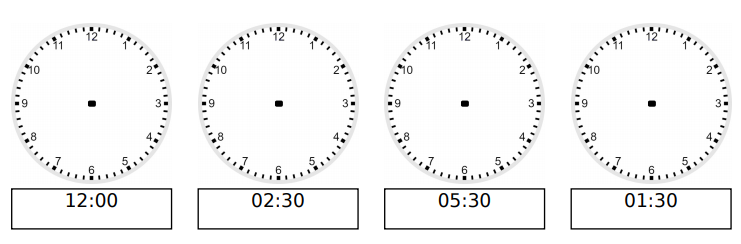 Aşağıya İkişer ikişer yirmiye kadar ritmik saymayı yazınız.Aşağıdaki toplama işlemlerini yapınız.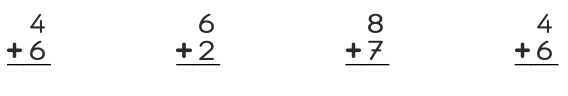 Aşağıdaki çıkarma işlemlerini yapınız.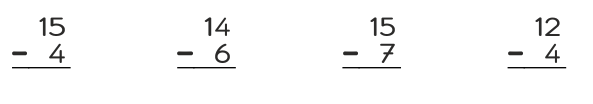 Aşağıdaki toplama işlemlerinde verilmeyen sayıyı bulunuz.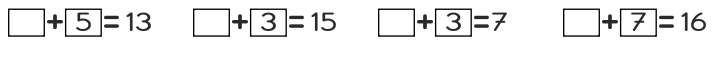 Ali’nin 18 boya kalemi vardı. Bunlardan 7 tanesini kardeşine verdi. Ali’nin kaç boya kalemi kaldı?Tabaktaki 8 ceviz vardı. Annem 12 ceviz daha koydu. Tabakta kaç ceviz oldu?27:34:19:55:On dörtElli üçYirmi altıotuz28:…………….onluk+…………………birlik17:…………….onluk+…………………birlik32:…………….onluk+…………………birlik43:…………….onluk+…………………birlik2